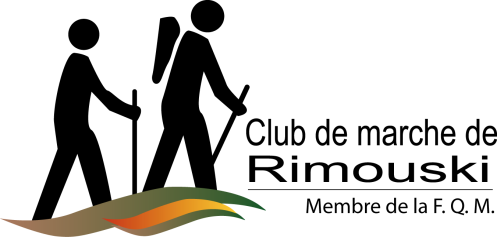 RAPPORT D’ACTIVITÉRemplir et envoyer à Michel Roy à cette adresse :   micheletmarie-claude@globetrotter.net418 725 3696 - C.P. 444, Succ.A,  Rimouski  (QC)  G5L 7C3 www.cdmrimouski.org  - clubmarcherimouski1994@outlook.comRAPPELCALCUL DU COVOITURAGE :Le kilométrage est calculé au tarif de 0,28¢ / km parcouru pour les automobiles et .36¢ /km pour les fourgonnettes (lorsque la politique du club s’applique), multiplié par le nombre de véhicules employés et le total est divisé par le nombre de passagers, à l’exclusion des conducteurs. Chaque conducteur reçoit le même montant, indépendamment du nombre de passagers qu’il transporte.FRAIS DE PARTICIPATION POUR NON-MEMBRE2 $ pour une activité d’une journée et 5 $ par jour pour une activité de plus d’une journée.CARTE DE MEMBRELes membres du CMR doivent présenter leur carte de membre lors de chaque activité; si celle-ci n'est plus valide la personne devra débourser 2 $ pour participer. Pour devenir membre du Club de marche de Rimouski, la personne peut consulter le site internet et entrer dans l’onglet « devenir membre ».TROUSSE DE PREMIERS SOINS ET RADIOS BIDIRECTIONNELLESChaque personne responsable d’une activité doit s’assurer :D’avoir la trousse de premiers soins et les radios bidirectionnelles et de les remettre à la personne responsable de la prochaine activité.GROS MERCI À TOUS LES RESPONSABLES D’ACTIVITÉS!                                                     Version de juillet 2017ACTIVITÉDATERESPONSABLE(S)Nombre de participants membres :    Nombre de participants non-membres :                               Argent reçu :      Des modifications ont été apportées à la description de votre activité dans le calendrier ?Nombre de participants membres :    Nombre de participants non-membres :                               Argent reçu :      Des modifications ont été apportées à la description de votre activité dans le calendrier ?Nombre de participants membres :    Nombre de participants non-membres :                               Argent reçu :      Des modifications ont été apportées à la description de votre activité dans le calendrier ?Oui          Non  Si oui, veuillez décrire ces modifications :Si oui, veuillez décrire ces modifications :Vous avez droit à 1 000 caractèresVous avez droit à 1 000 caractèresVous avez droit à 1 000 caractèresVous avez droit à 1 000 caractèresVous avez droit à 1 000 caractèresINFORMATIONS PERTINENTES POUVANT SERVIR À LA PRÉPARATION DE CETTE ACTIVITÉ UNE PROCHAINE FOIS.Vous avez droit à 1 000 caractèresPHOTOS PRISES LORS DE L’ACTIVITÉ : oui     non Si des photos ont été prises lors de l’activité, veuillez les envoyer à Michel Roy. Ne pas envoyer plus de 10 photos par journée d’activité. Les photos seront insérées sur la page web du Club et publiée dans le Facebook.CARTES DE SENTIER ACQUISES POUR PRÉPARER L’ACTIVITÉ CARTES DE SENTIER ACQUISES POUR PRÉPARER L’ACTIVITÉ Je désire que le CMR me rembourse le coût d’achat et conserve les cartes de sentier suivantes Je désire que le CMR me rembourse le coût d’achat et conserve les cartes de sentier suivantes oui     non Identification des cartesCoût